LIMON VERNA. ABRIL PASAMOS BRUCAMENTE DE LLUVIAS A ESCASA HUMEDAD AMBIENTE. AGUA MUY SALINA Y PIE AMARGORAPIDA RESPUESTA PARA IMPEDIR DESHIDRATAR FLORES Y/O PERDIDA DE CALIDAD EN COSECHA A RECOLECTAR. 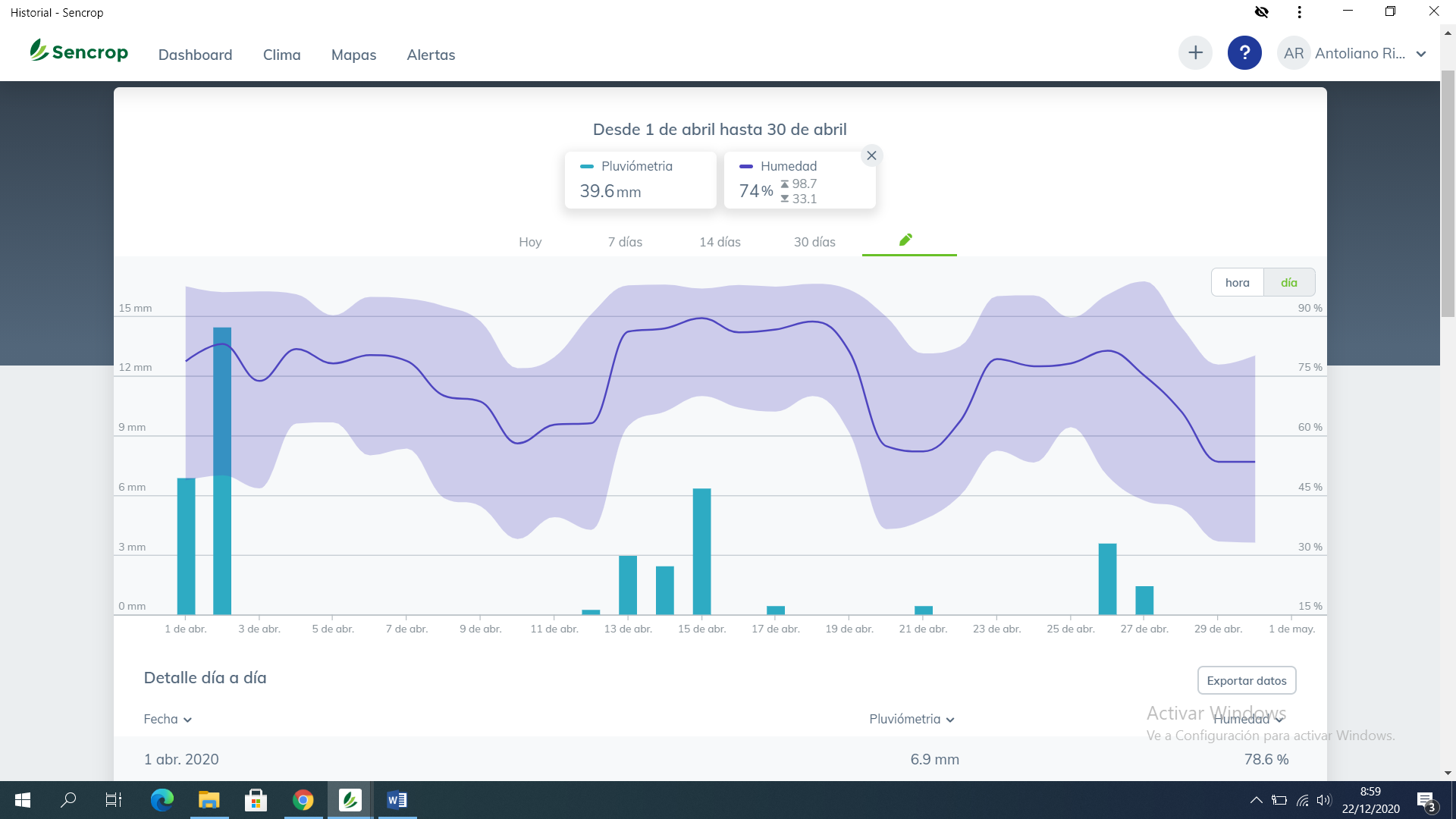 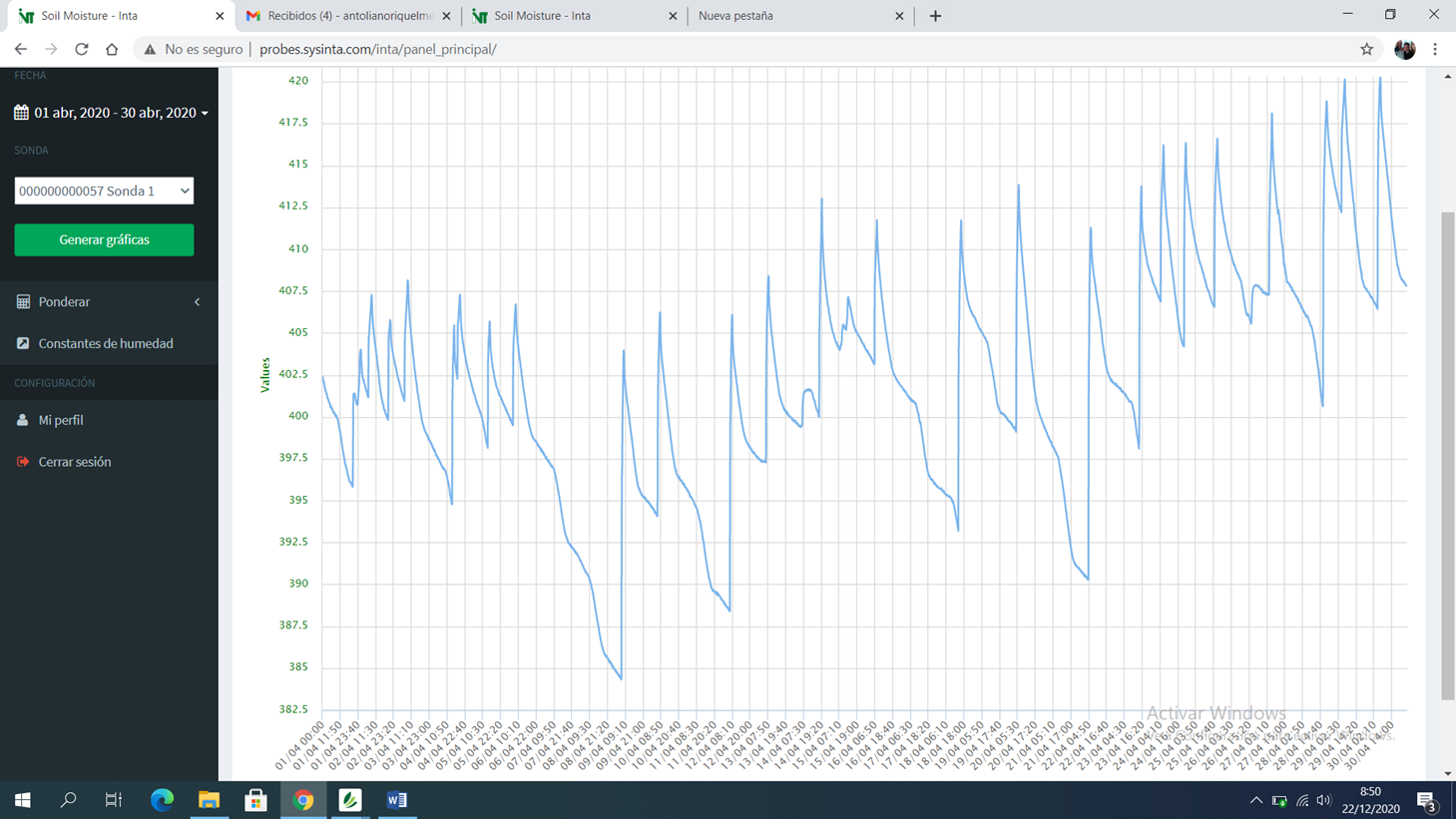 